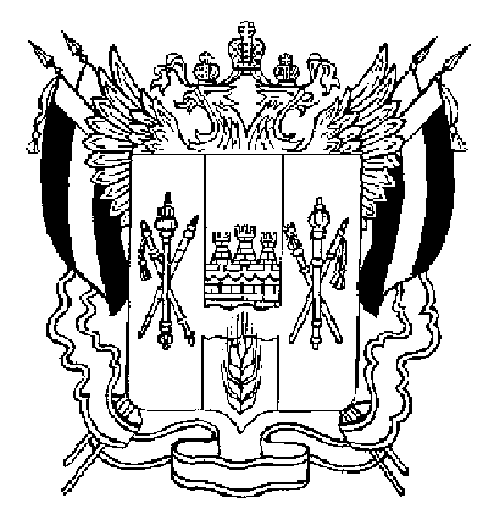 ТЕРРИТОРИАЛЬНАЯ ИЗБИРАТЕЛЬНАЯ КОМИССИЯМЯСНИКОВСКОГО РАЙОНА РОСТОВСКОЙ ОБЛАСТИПОСТАНОВЛЕНИЕ15 июня .                                 					№ 147-2с. ЧалтырьОб установлении времени предоставления помещений, находящихся в муниципальной собственности, для встреч зарегистрированных кандидатов с избирателями на выборах Губернатора Ростовской области	В целях обеспечения прав зарегистрированных кандидатов, на проведение предвыборной агитации, посредством агитационных публичных мероприятий, руководствуясь ч. 3 ст. 37 Областного закона «О выборах Губернатора Ростовской области»,Территориальная избирательная комиссия Мясниковского района Ростовской области ПОСТАНОВЛЯЕТ:        1. Установить время предоставления зарегистрированным кандидатам, помещений для проведения агитационных публичных мероприятий в форме собраний, находящихся в муниципальной собственности (прилагается).            2. Обеспечить равные условия для всех зарегистрированных кандидатов.         3. Опубликовать настоящее Постановление на сайте Территориальной избирательной комиссии.         4. Контроль за выполнением данного постановления возложить на заместителя председателя комиссии И. Г. Толохян.  Председатель комиссии					Е. Ф. Домченкова 	Секретарь комиссии						А. Е. Хаспекян              Приложение к постановлению  		           					 		территориальной избирательной  		комиссии от 14.06.2015 г. № 147-2Время предоставления помещенийПредседатель ТИК                                               Е. Ф. Домченкова№ п/пУчрежденияВремя встречПродолжительность встреч1.1.1.1.2.Муниципальные образовательные учреждения в рабочие дни: Детские садыШколыс 13.00 до 14.00с 10.00 до 12.00 (в летнее время)с 1 сентября с 14.00 до 15.00 1 час1 час2. Сельские клубы и дома культуры, Районный дом культуры с 09.00 до 20.001-2 часа(по согласованию с руководителем)3.Учреждения здравоохранения в рабочие дни  с 14.00 до 15.001 час